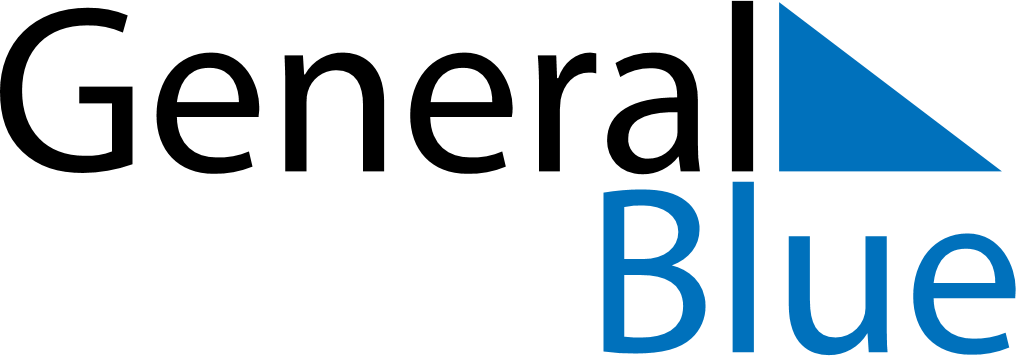 Weekly CalendarSeptember 29, 2019 - October 5, 2019Weekly CalendarSeptember 29, 2019 - October 5, 2019Weekly CalendarSeptember 29, 2019 - October 5, 2019Weekly CalendarSeptember 29, 2019 - October 5, 2019Weekly CalendarSeptember 29, 2019 - October 5, 2019Weekly CalendarSeptember 29, 2019 - October 5, 2019SUNDAYSep 29MONDAYSep 30TUESDAYOct 01WEDNESDAYOct 02THURSDAYOct 03FRIDAYOct 04SATURDAYOct 05